									Приложение								к постановлению администрации								муниципального образования							«Зеленоградский муниципальный округ								Калининградской области»							от  «12»  июля 2023 года   № 2132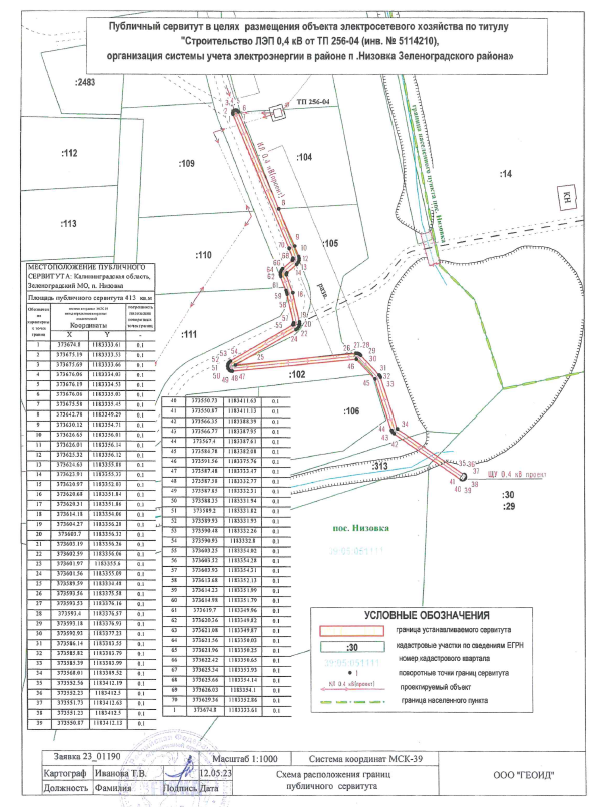 